Шкільна оранжереяОранжерея -  штучна екосистема, що дозволяє побачити та виростити рослини різних кліматичних поясів.  Шкільна оранжерея – це місце для вирощування декоративних та господарських культур. Вона дозволить не тільки показати  біорозмаїття різних кліматичних поясів, але має велике природоохоронне значення, так як дозволяє зберегти такі види рослин, як сукуленти, що зникають на Землі.Мета проекту – створити сад, який функціонуватиме протягом року, в окремому приміщенні на території школи. В оранжереї будуть вирощувати рослини не тільки помірного поясу, але  й екзотичні види. Вихованці закладу освіти отримають змогу досліджувати різні види рослин, а з деяких тропічних видів зможуть збирати врожай. Багато учнів, попрацювавши в оранжереї оберуть професію садоводів, квітникарів, ландшафтних дизайнерів. Шкільна оранжерея матиме для учнів велике естетичне значення. У подальшому планується вирощувати квіти для озеленення закладу освіти та проведення спостережень учнями за життєвим циклом рослин. Для кого цей проектЦей проект передбачено для проведення уроків з біології, медицини, фітотерапії, екології та географії, гурткової роботи, написання наукових робіт МАН учнів навчально-виховного комплексу «Домінанта»  – 1500 осіб та їх батьків, педагогічного колективу школи – 135 працівників, проведення досліджень для закладів освіти міста Києва.Вигляд оранжереї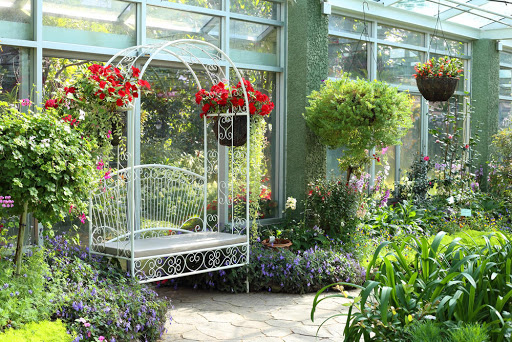 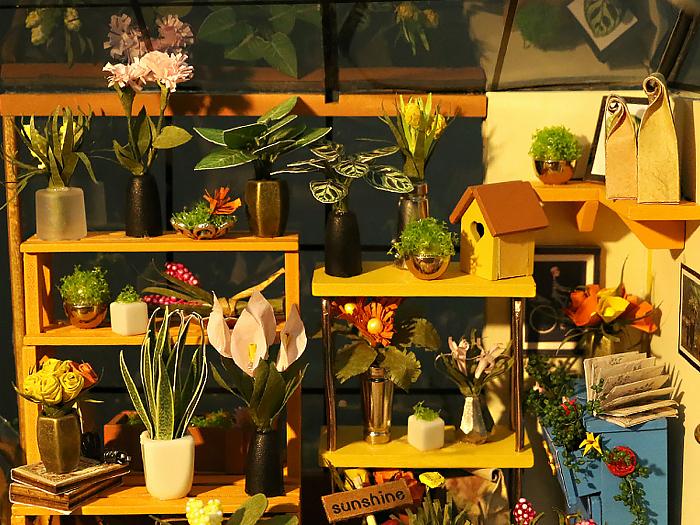 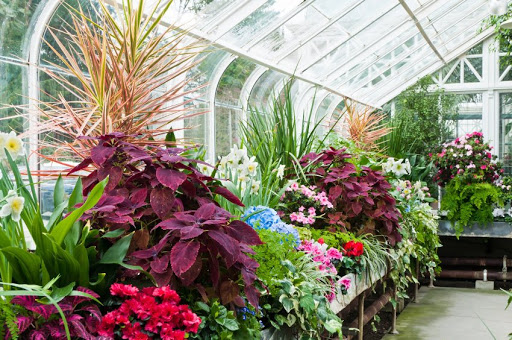 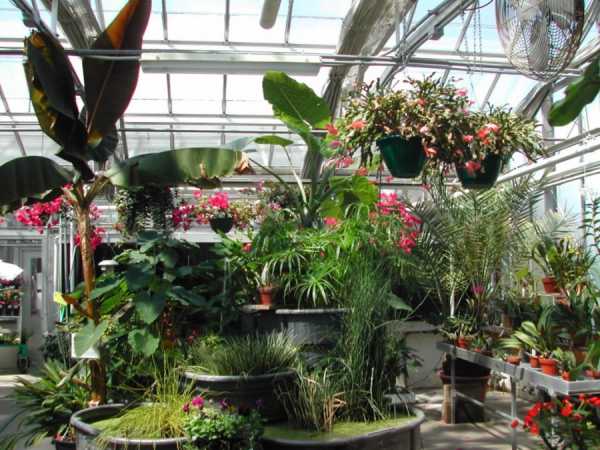 